ТАТАРСКИЙ РЕСПУБЛИКАНСКИЙ КОМИТЕТ ПРОФСОЮЗАРАБОТНИКОВ НАРОДНОГО ОБРАЗОВАНИЯ И НАУКИПРЕЗИДИУМП О С Т А Н О В Л Е Н И Е№   13                                                                          г.Казань                                           от 19 сентября 2017г.	Летний период в работе республиканской организации Профсоюза был насыщен интересными и полезными событиями: слеты победителей конкурсов профессионального мастерства и профактива на теплоходе «Федор Панферов» (450 чел.), региональный этап Всероссийского конкурса «Студенческий профсоюзный лидер», открытый межрегиональный форум молодых педагогов в «Таире», международный учительский фестиваль в г.Елабуга, семинары по обмену опытом работы с профсоюзными коллегами из гг.Брянск, Пенза, Санкт-Петербург, Иваново, отдых членов Профсоюза и социальных партнеров в Крыму (540 чел.), экскурсионные туристические поездки по городам России, «профсоюзные сабантуи», участие в интернет-акциях, проведение «августовских» педагогических активов и многое другое. Все эти формы работы позволили повысить профессиональный и личностный рост членов Профсоюза, накопить полезный опыт и получить необходимый заряд энергии для дальнейшей работы.	Исходя из вышеизложенного президиум Рескома профсоюза работников народного образования и науки ПОСТАНОВЛЯЕТ:1. Принять к сведению информацию председателя Рескома профсоюза Ю.П. Прохорова об итогах летних мероприятий и оздоровительной кампании 2017г.2. Председателям территориальных, вузовских организаций Профсоюза на заседаниях выборных органов обсудить итоги работы за летний период, разместить на сайтах информации, фоторепортажи о самых интересных событиях профсоюзной жизни, организовать поощрение лучших инициатив.ПРОФСОЮЗ РАБОТНИКОВ НАРОДНОГО ОБРАЗОВАНИЯ И НАУКИРОССИЙСКОЙ ФЕДЕРАЦИИОб итогах летних мероприятий и оздоровительной кампании 2017г. в республиканской организации ПрофсоюзаПредседатель Рескома профсоюза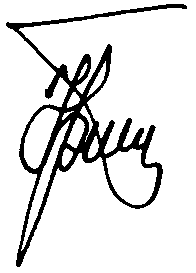           Ю.П. Прохоров